        РЕШЕНИЕ                                                                      КАРАР      №  14                             с.Альметьево                          « 19» ноября  2020 г.О назначении публичных слушаний по проекту решения« О бюджете Альметьевского сельского поселения Елабужского муниципального района Республики Татарстан на 2021 год и на плановый период 2022 и 2023 годов»В соответствии с требованиями Федерального закона «Об общих принципах организации местного самоуправления в Российской Федерации», Уставом муниципального образования Альметьевского сельского поселения, Бюджетного кодекса Российской Федерации, Совет Альметьевского сельского поселенияРЕШИЛ:1.Принять проект решения Совета Альметьевского сельского поселения «О бюджете Альметьевского сельского поселения Елабужского муниципального района Республики Татарстан на 2021 год и на плановый период 2022 и 2023 годов» в первом чтении.2.Вынести на публичные слушания проект решения Совета Альметьевского сельского поселения «О бюджете Альметьевского сельского поселения Елабужского муниципального района Республики Татарстан на 2021 год и на плановый период 2022 и 2023 годов ».3.Опубликовать настоящее решение в средствах массовой информации и обнародовать путем вывешивания «19» ноября 2020 года на информационном стенде поселения:- проект решения Совета Альметьевского сельского поселения «О бюджете Альметьевского сельского поселения Елабужского муниципального района Республики Татарстан на 2021год и на плановый период 2022 и 2023 годов », согласно приложению № 1;- порядок учета предложений граждан по проекту решения Совета Альметьевского сельского поселения «О бюджете Альметьевского сельского поселения Елабужского муниципального района Республики Татарстан на 2021 год и на плановый период 2022 и 2023 годов » и участия граждан в его обсуждении, согласно приложению № 2.	4.Провести публичные слушания по проекту решения «О бюджете Альметьевского сельского поселения Елабужского муниципального района Республики Татарстан на 2021 год и на плановый период 2022 и 2023 годов » «27» ноября 2020 года в 14:00 часов в исполкоме Альметьевского сельского поселения по адресу РТ, Елабужский район, сАльметьево, ул. Сайдашева, д.3	5.Исполнительному комитету Альметьевского сельского поселения совместно с комиссией по подготовке и проведению публичных слушаний обеспечить проведение публичных слушаний, прием и учет предложений граждан по указанному проекту решения. Председатель                                                Р.Т. Мингалеева                                                                                                          Приложение № 1к решению СоветаАльметьевского сельского поселенияот «19 » ноября 2020г. №14                                               Проект решенияСОВЕТ АЛЬМЕТЬЕВСКОГО СЕЛЬСКОГО ПОСЕЛЕНИЯРЕШЕНИЕ№ ____						 	«___»___________2020 годаО бюджете Альметьевского сельского поселения Елабужского муниципального района Республики Татарстан на 2021 год и на плановый период 2022 и 2023 годовВ соответствии с Уставом муниципального образования Альметьевского сельского поселения Елабужского муниципального района Республики Татарстан и Положением «О бюджетном процессе в Альметьевском сельском поселении», Совет Альметьевского сельского поселенияРЕШИЛ:Статья 1 Утвердить основные характеристики бюджета Альметьевского сельского поселения Елабужского муниципального района Республики Татарстан  (далее - бюджет Поселения) на 2021 год:прогнозируемый общий объем доходов бюджета Поселения в сумме     1 664,6 тыс. рублей;общий объем расходов бюджета Поселения в сумме 1 664,6 тыс. рублей;дефицит бюджета Поселения с нулевым значением.Утвердить основные характеристики бюджета Поселения на 2022 и на 2023 год:прогнозируемый общий объем доходов бюджета Поселения на 2022 год в сумме 1 677,5 тыс. рублей и на 2023 год в сумме 1 694,0 тыс. рублей;общий объем расходов бюджета Поселения на 2022  год в сумме           1 677,5 тыс. рублей, в том числе условно утвержденные расходы в сумме 39,4 тыс. рублей, и на 2023 год в сумме 1 694,0 тыс. рублей, в том числе условно утвержденные расходы в сумме 79,4 тыс. рублей; дефицит бюджета  Поселения на 2022- 2023 года с нулевым значением.Утвердить источники финансирования дефицита бюджета Поселения на 2021 год и на плановый период 2022 и 2023 годов согласно приложению 1  к настоящему Решению.Статья 2Утвердить по состоянию на 1 января 2022 года верхний предел муниципального внутреннего долга Поселения равным нулю, в том числе верхний предел муниципального внутреннего долга Поселения по муниципальным гарантиям Поселения в валюте Российской Федерации с нулевым значением.Утвердить по состоянию на 1 января 2023 года верхний предел муниципального внутреннего долга Поселения равным нулю, в том числе верхний предел муниципального внутреннего долга Поселения по муниципальным гарантиям Поселения в валюте Российской Федерации с нулевым значением.Утвердить по состоянию на 1 января 2024 года верхний предел муниципального внутреннего долга Поселения равным нулю, в том числе верхний предел муниципального внутреннего долга Поселения по муниципальным гарантиям Поселения в валюте Российской Федерации с нулевым значением.Статья 3Учесть в бюджете Поселения прогнозируемые объемы доходов бюджета Поселения на 2021 год и на плановый период 2022 и 2023 годов согласно приложению 2 к настоящему Решению.Статья 4Утвердить перечень главных администраторов доходов бюджета Поселения согласно приложению 3 к настоящему Решению.Утвердить перечень главных администраторов источников финансирования дефицита бюджета Поселения согласно приложению 4 к настоящему Решению.Статья 5Утвердить ведомственную структуру расходов бюджета Поселения на 2021 год и на плановый период 2022 и 2023 годов согласно приложению 5 к настоящему Решению.Утвердить распределение бюджетных ассигнований бюджета Поселения по разделам, подразделам, целевым статьям (муниципальным программам и непрограммным направлениям деятельности), группам видов расходов классификации расходов бюджетов на 2021  год и на плановый период 2022 и 2023 годов согласно приложению 6 к настоящему Решению.Утвердить распределение бюджетных ассигнований бюджета Поселения по целевым статьям (муниципальным программам и непрограммным направлениям деятельности), группам видов расходов, разделам, подразделам классификации расходов бюджетов на 2021 год и на плановый период 2022 и 2023 годов согласно приложению 7 к настоящему Решению.Утвердить общий объем бюджетных ассигнований на исполнение публичных нормативных обязательств на 2021  год в сумме 0 тыс. рублей, на 2022 год в сумме 0 тыс. рублей и на 2023 год в сумме  0 тыс. рублей.Статья 6Учесть в бюджете Поселения дотацию на выравнивание бюджетной обеспеченности: - на 2021 год в сумме 1 315,1 тыс. рублей,- на 2022 год в сумме 1 323,6 тыс. рублей,- на 2023 год в сумме 1 334,6 тыс. рублей.  Статья 7Учесть в бюджете Поселения субвенцию на реализацию полномочий по осуществлению первичного воинского учета на территориях, на которых отсутствуют военные комиссариаты:- на 2021 год в сумме 100,0 тыс. рублей,- на 2022 год в сумме 101,0 тыс. рублей,- на 2023 год в сумме 105,1 тыс. рублей. Статья 8Органы местного самоуправления Альметьевского сельского поселения Елабужского муниципального района  Республики Татарстан не вправе принимать в 2021 году и в плановом периоде 2022 и 2023 годов решения, приводящие к увеличению численности муниципальных служащих, а также работников органов местного самоуправления и муниципальных казенных учреждений.Статья 9Органы казначейства Министерства финансов Республики Татарстан осуществляют отдельные функции по исполнению бюджета Альметьевского сельского поселения в соответствии с заключенными соглашениями.Статья 10Остатки средств бюджета Поселения на 1 января 2021 года в объеме, не превышающем сумму остатка неиспользованных бюджетных ассигнований на оплату заключенных от имени Исполнительного комитета Альметьевского сельского поселения Елабужского муниципального района Республики Татарстан муниципальных контрактов на поставку товаров, выполнение работ, оказание услуг, подлежащих в соответствии с условиями этих муниципальных контрактов оплате в 2020 году, направляются в 2021 году на увеличение соответствующих бюджетных ассигнований на указанные цели в случае принятия Исполнительным комитетом Альметьевского сельского поселения соответствующего решения.Статья 11Настоящее Решение вступает в силу с 1 января 2021 года и подлежит официальному опубликованию в средствах массовой информации.Председатель					            Р.Т. Мингалеева   Приложение № 2к решению СоветаАльметьевского сельского поселенияот «19» ноября 2020г. № 14Порядокучета предложений граждан к проекту решения«О бюджете Альметьевского сельского поселения Елабужского муниципального района Республики Татарстан на 2020 год и на плановый период 2021 и 2022 годов» и участия граждан в его обсуждении Предложения к проекту решения «О бюджете Альметьевского сельского поселения Елабужского муниципального района Республики Татарстан на 2020 год и на плановый период 2021 и 2022 годов » вносятся в Совет Альметьевского сельского поселения по адресу: с. Альметьево, ул.Сайдашева д.3, или по факсу 7-15-28 в письменной форме в виде таблицы поправок, согласно прилагаемому образцу:Предложения принимаются в рабочие дни с 8 до 17 часов                     до «26» ноября 2020г. Заявки на участие в публичных слушаниях с правом выступления подаются по адресу: с. Альметьево, ул. Сайдашева, д.3, лично или по почте (с пометкой на конверте «Публичные слушания»), а также по факсу 7-15-28 .Заявки принимаются в рабочие дни с 8 до 17 часов, не позднее чем за два дня до даты проведения публичных слушаний.4. Предложения граждан регистрируются сотрудниками Исполнительного комитета Альметьевского сельского поселения и передаются для рассмотрения в комиссию по подготовке и проведению публичных слушаний.СОВЕТ АЛЬМЕТЬЕВСКОГО СЕЛЬСКОГО ПОСЕЛЕНИЯ ЕЛАБУЖСКОГО МУНИЦИПАЛЬНОГО РАЙОНАРЕСПУБЛИКИ ТАТАРСТАН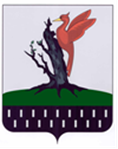 ТАТАРСТАН  РЕСПУБЛИКАСЫ АЛАБУГА  МУНИЦИПАЛЬ РАЙОНЫ ИЛМЭТ АВЫЛ ЖИРЛЕГЕСОВЕТЫ№ п/пВопросы, вынесенные на обсуждение № Рекомен-дацииПредложенияи рекоменда-ции экспертов, дата их внесения Предложениевнесено(поддержано)Итоги рассмотрениявопроса1.Формулировкавопроса1.1.ТекстрекомендациипредложенияФ.И.О.эксперта(название организации)